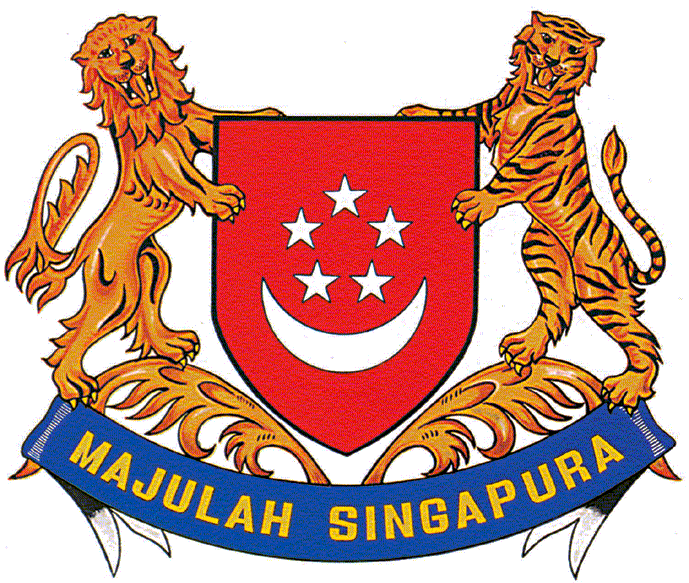 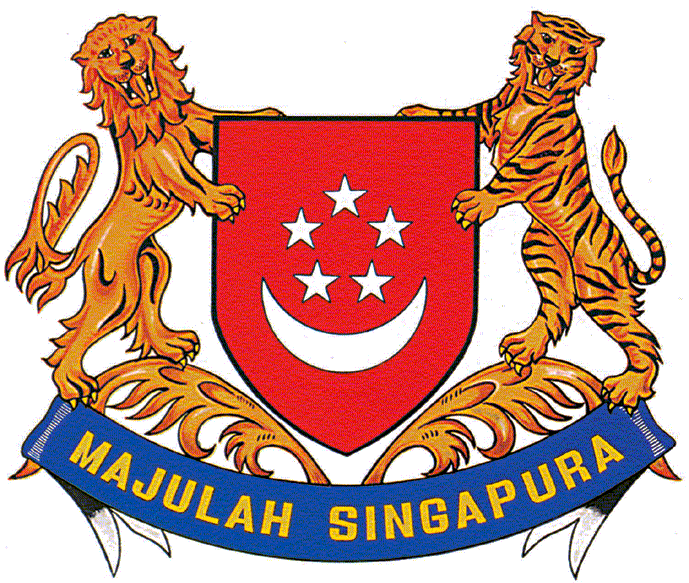 Guidance Notes for Completion of Internship Application FormThe application form must be accompanied by a cover letter, CV and copies of the following academic transcripts (university, GCE 'A', 'AO' & 'O' Levels; or the equivalent arranged in the said sequence).  Please note that incomplete applications cannot be processed.Completed applications (including accompanying documents) must be submitted by the deadline specified on the Judicial Service Commission (“JSC”) website.  Any application received after the deadline without extension cannot be processed.The period of the internship programme will vary for each department.  All applicants who wish to be shortlisted for an internship must be able to commit to the full period/duration of the internship.The Judicial Service may, on the advice/recommendation of the department concerned, terminate/withdraw an internship if an intern does not strictly comply/is unable to strictly comply with the requirement to commit to the full period/duration of the internship.Interns will be paid an internship allowance.  Please note that all expenses (travel/transport) incurred in connection with an internship are to be borne solely by the intern.All applicants will be informed of the outcome of their application.  Applicants who wish to withdraw their application are requested to inform the JSC Secretariat immediately via email. Please also inform the JSC Secretariat if there are any material changes to the information you have provided in your application. You may attach additional pages if necessary.(B) LANGUAGE PROFICIENCY(B) LANGUAGE PROFICIENCYLanguageProficiency Read         Written         Spoken Read         Written         Spoken Read         Written         Spoken(C) PREFERRED DEPARTMENT(S) FOR INTERNSHIP (in order of priority)			 (D) DATES/PERIOD/DURATION AVAILABLE FOR INTERNSHIP			 From (dd mmm yyyy):To (dd mmm yyyy):Year of Study (during the period of availability):Remarks (if any):(E) Have you previously undertaken an internship with the Singapore Legal Service and/or 
      the Singapore Judicial Service? (E) Have you previously undertaken an internship with the Singapore Legal Service and/or 
      the Singapore Judicial Service?  Yes Singapore Legal Service Singapore Judicial Service Singapore Legal Service and Singapore Judicial Service No(F) Pending/potential Applications for Appointment to the Singapore Judicial Service as a       Judicial Service Officer I have applied for appointment to the Singapore Judicial Service.Application Number/Date Applied: ___________ I am interested to apply for appointment to the Singapore Judicial Service in/by: ___________ (MMM YYYY). I have currently no interest in applying for appointment to the Singapore Judicial Service.(G) MY WORK EXPERIENCE Share with us your work experiences starting with the most current/recent employer(G) MY WORK EXPERIENCE Share with us your work experiences starting with the most current/recent employerOrganisation: Job Title: Date Joined: Date Left: Description (to include type of employment, e.g. permanent/contract/casual):Description (to include type of employment, e.g. permanent/contract/casual):(H) MY COMPETENCIES Share with us the skills and knowledge that you have acquired (H) MY COMPETENCIES Share with us the skills and knowledge that you have acquired Competency:Description: Share with us how you have displayed this competency:Share with us how you have displayed this competency:Competency:Description: Share with us how you have displayed this competency:Competency:Description: Share with us how you have displayed this competency:(I) MY QUALIFICATIONS Please indicate your qualifications starting with your highest academic qualification(I) MY QUALIFICATIONS Please indicate your qualifications starting with your highest academic qualification(I) MY QUALIFICATIONS Please indicate your qualifications starting with your highest academic qualificationQualification type: Course of study: Institution: Country of Study: Classification:   I am currently studyingTitle of certificate obtained:  Year of graduation: Classification:   I am currently studyingTitle of certificate obtained:  Year of graduation: Qualification type: Course of study: Institution: Country of Study: Qualification type: Course of study: Institution: Country of Study: Classification:   I am currently studyingTitle of certificate obtained:  Year of graduation: (J) AWARDS & PRIZES(J) AWARDS & PRIZESYearDescription(K) CCA/SPORTS (K) CCA/SPORTS Year AttendedCCA/Sports (Please indicate position held or level of participation)(L) MY PROFESSIONAL REGISTRATION You can choose to tell us more about yourself here(L) MY PROFESSIONAL REGISTRATION You can choose to tell us more about yourself hereYear of RegistrationProfessional Board(M) DECLARATION(1) I hereby give my consent to the relevant Government agencies to:(a) Obtain and verify information from or with any source (including third parties) as may be deemed appropriate by the relevant Government agency for the purposes of assessing my application for internship; and(b) Share my personal data set out in this application form and any other personal data subsequently provided by me in connection with my application for internship with other Government agencies for the purposes of internship and review of internship practices and for such personal data to be also used as part of de-identified and aggregated data for reporting purposes.(2) I declare that all the information given by me in this application for internship and any additional documents attached hereto are true to the best of my knowledge and that I have not wilfully suppressed any material fact. I accept that if any of the information given by me in this application is in any way false or incorrect, my application may be rejected, any offer of internship may be withdrawn or my internship with the Service may be terminated summarily.By signing below, I hereby certify that I have read and understood all of the clauses above and that I agree to all of them.Signature of Applicant: ________________________	            Date:	________________________